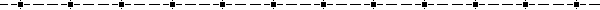 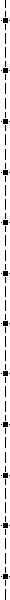 開催日：201６年 9月1７日（土）　　　　　　　　　　 開催日：201６年 9月１８日（日）＜プログラム＞　　　　　　　　　　　　　　　　　　　　　＜プログラム＞　　　　　　　　　　　　　　　　　　　　＊カリキュラム・休憩時間等が変更になる場合があります。■ 企画講師（敬称略）／／ 諸富　祥彦　明治大学文学部教授 上級教育カウンセラー・認定カウンセラー・臨床心理士 １日目の講座では、不登校、いじめ、保護者対応などの問題について、学校現場で具体的にどう取り組んでいけばいいかを学んでいきます。教師とスクールカウンセラーでチームを組んで、これらの問題に対する「チーム支援」の実際の方法を具体的に学んでいきます。また、昨今、大きな問題になっている「保護者対応」の具体的な対応策についても理論的学習と体験的な学習を行っていきます。教師チームで問題解決を図る「問題解決志向のグループコンサルテーションのあり方についても体験的に学んでいきます。２日目の講座では、不登校、いじめ、学級崩壊、孤立・・・。こうした子どもたちの問題行動の大半は「学級」の中で起こります。学級の雰囲気がよくないと、すなわち、①秩序が守られておらず、「安心感」を抱けない学級であったり、②つながりの感覚（リレーション）が育っていないと、その学級ではいじめか不登校等の問題が生じやすいのです。学校における「予防」「成長支援」を目的に、エンカウンター（SGE）、ソーシャルスキルトレーニング（SST）、ピアサポートなどのグループアプローチ２の理論と実際について学びます。①ホッとできる楽しく温かい雰囲気の中で、②心のふれあいを楽しみ、③学校ですぐに使える具体的な対応の方法を体験的に学習します。         　　　　　　　　　　　　　　　　　    　　　受講対象：小・中・高校の教師、スクールカウンセラーおよび関心のある方々定　　員：各講座６０名（定員になり次第締切りますのでホームページなどでご確認ください）受 講 料：１講座7,０００円／２講座セットは１2,０００円（税込み）　※昼食は各自でお取りください会　　場：明治安田こころの健康財団　講義室　 　※詳細地図は受講証に添付いたします　東京都豊島区高田３-１９-１０　　TEL：０３-３９８６-７０２１ＪＲ山手線、西武新宿線、東京メトロ東西線「高田馬場駅」より徒歩約７分主　催：公益財団法人　明治安田こころの健康財団日程時   間テ ー マ９月１７日(土)10：00－11：30オープニング・エクササイズと保護者との関係づくり９月１７日(土)11：40－12：30難しい保護者に対応するノウハウ９月１７日(土)12：30－13：30昼　食（各自でお取りください）９月１７日(土)13：30－14：30保護者との面接演習９月１７日(土)14：40－15：50不登校、いじめ、クラスの荒れ・・・問題解決のヒント９月１７日(土)16：00－17：15問題解決のグループコンサルテーション日程時   間テ ー マ９月１８日(日)9：45－11：00育てるカウンセリングと学級作り９月１８日(日)11：10－12：00チームでおこなう学校カウンセリング９月１８日(日)12：00－13：00昼　食（各自でお取りください）９月１８日(日)13：00－14：00学校で使えるグループアプローチエンカウンター、ピアサポート、ＳＳＴ９月１８日(日)14：15－16：00学校で使えるエンカウンターの体験学習